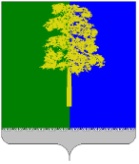 Муниципальное образование Кондинский районХанты-Мансийского автономного округа – ЮгрыАДМИНИСТРАЦИЯ КОНДИНСКОГО РАЙОНАПОСТАНОВЛЕНИЕВ целях приведения нормативных правовых актов в соответствие администрация Кондинского района постановляет:1. Внести в постановление администрации Кондинского района  
от 30 августа 2016 года № 1325 «Об утверждении Положения и состава комиссии по обеспечению безопасности дорожного движения при администрации Кондинского района» следующее изменение:Приложение 2 к постановлению изложить в новой редакции (приложение).2. Постановление разместить на официальном сайте органов местного самоуправления Кондинского района.3. Постановление вступает в силу после его подписания.са/Банк документов/Постановления 2023Приложениек постановлению администрации районаот 21.12.2023 № 1366Состав комиссии по обеспечению безопасности дорожного движения при администрации Кондинского районаЗаместитель главы Кондинского района, курирующий вопросы управления архитектуры и градостроительства, управления гражданской защиты населения, председатель комиссииЗаместитель главы Кондинского района, курирующий вопросы экономического развития, заместитель председателя комиссии (по согласованию)Ведущий специалист отдела транспорта комитета несырьевого сектора экономики и поддержки предпринимательства администрации Кондинского района, секретарь комиссииЧлены комиссии:Председатель комитета несырьевого сектора экономики и поддержки предпринимательства администрации Кондинского районаНачальник отдела транспорта комитета несырьевого сектора экономики и поддержки предпринимательства администрации Кондинского районаНачальник управления жилищно-коммунального хозяйства администрации Кондинского районаНачальник управления образования администрации Кондинского районаСпециалист-эксперт отдела по правовым вопросам юридическо-правового управления администрации Кондинского районаДепутат совета депутатов городского поселения Междуреченский (по согласованию)Заместитель начальника отдела Гостехнадзора г. Урая и Кондинского района - заместитель главного государственного инженера-инспектора по Кондинскому району (по согласованию)Руководитель Междуреченского инспекторского отделения Центра Государственной инспекции по маломерным судам Главного управления Министерства Российской Федерации по делам гражданской обороны, чрезвычайным ситуациям и ликвидации последствий стихийных бедствий по Ханты-Мансийскому автономному округу – Югре                     (по согласованию)Начальник отдела Государственной инспекции безопасности дорожного движения отдела Министерства внутренних дел Российской Федерации по Кондинскому (по согласованию)Начальник отдела Министерства внутренних дел Российской Федерации по Кондинскому району (по согласованию)Директор Филиала № 6 акционерного общества «Государственная компания «Северавтодор» (по согласованию)от 21 декабря 2023 года№ 1366пгт. МеждуреченскийО внесении изменения в постановление администрации Кондинского района от 30 августа 2016 года № 1325 «Об утверждении Положения и состава комиссии по обеспечению безопасности дорожного движения при администрации Кондинского района»Глава районаА.А.Мухин